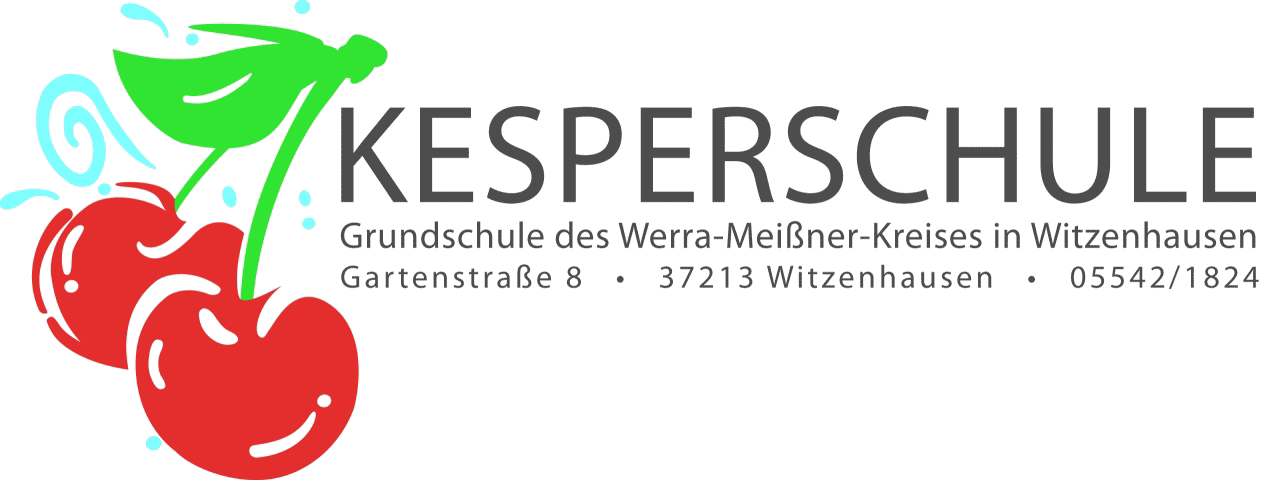 Schulischer Hygieneplan – gültig ab 24.11.2022Folgende Maßnahmen ergreifen wir an unserer Schule, um zur Gesundheit der Kinder und des Lehrpersonals beizutragen:Bei Fragen zu Quarantänemaßnahmen, Betretungsverboten und Umgang mit möglichen Kontaktpersonen zu Infizierten stehen wir in engem Kontakt mit dem Gesundheitsamt und handeln nach dessen Weisungen.  Personen oder Angehörige des gleichen Hausstandes mit Krankheitssymptomen, die auf eine COVID-19-Erkrankung hindeuten (Fieber, trockenen Husten, Verlust des Geschmacks- und Geruchssinns), dürfen das Schulgelände mit einer FFP2-Maske betreten. Wir empfehlen aber die Schule bei Krankheitssymptomen nicht zu betreten.Bitte beachten Sie auch die Hinweise zum „Umgang mit Krankheits- und Erkältungssymptomen“ auf unserer Schul-Homepage (www.kesperschule.de).Wir bitten Eltern und Erziehungsberechtigte das Schulgelände nicht zu betreten, sondern die Kinder am Parkplatz zu verabschieden und dort auch abzuholen.Es gilt keine Maskenpflicht mehr. Selbstverständlich kann freiwillig eine Maske getragen werden.Vor dem Betreten der Klassen- und Kursräume waschen oder desinfizieren sich Lehrkräfte und Kinder die Hände, dies geschieht ebenfalls vor dem Frühstück.Alle Räume werden regelmäßig intensiv gelüftet (Alle 20 Minuten und in den Pausen). Die Fenster werden nach der Stoß- bzw. Querlüftung wieder geschlossen. Eine Kipplüftung ist wirkungslos. Im Sommer sollten die Fenster durchgängig geöffnet sein.Die Husten- und Niesetikette wird eingehalten (Armbeuge, Taschentuch).Die Vorlage eines Negativnachweises zur Teilnahme am Präsenzunterricht ist nicht mehr erforderlich. Allen Schülerinnen und Schülern, den Lehrkräften sowie dem sonstigen Personal werden wöchentlich zwei Antigen-Selbsttests für die freiwillige Testung zu Hause zur Verfügung gestellt. Diese Tests erhalten sie in den Schulen. Kinder, die am Präsenzunterricht nicht teilnehmen, können von den Eltern schriftlich abgemeldet werden. Sie erhalten Aufgaben für Zuhause. Ein Anspruch auf bestimmte Formen des Unterrichts besteht nicht. Die Partielle Abmeldung für einzelne Tage, Fächer oder Veranstaltungen ist nicht möglich. Das Schulgebäude wird regelmäßig gereinigt, Oberflächen und Handkontakt-flächen werden täglich feucht gewischt.Nach der Nutzung des Computerraumes und des Tabletkoffers  werden die Tastaturen und Computermäuse desinfiziert.Die Sportumkleiden werden nach jeder Benutzung gründlich gelüftet.